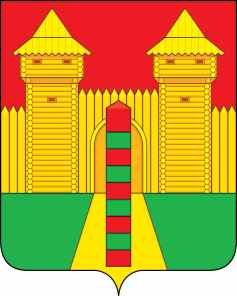 АДМИНИСТРАЦИЯ  МУНИЦИПАЛЬНОГО  ОБРАЗОВАНИЯ «ШУМЯЧСКИЙ  РАЙОН» СМОЛЕНСКОЙ  ОБЛАСТИРАСПОРЯЖЕНИЕ от 12.10.2021г.  № 351-р        п. ШумячиНа основании обращения Рославльского городского суда Смоленской области от 13.09.2021г. № 40402:            1. Создать комиссию по обследованию жилого помещения, расположенного по адресу: Смоленская область, Шумячский район, д. Криволес, д.82, кв.1, (далее – жилое помещение) в составе:         2. Комиссии подготовить и представить на утверждение акт обследования жилого помещения до 15 октября 2021 года.          3. По результатам работы комиссии направить ответ в адрес Отдела по образованию Администрации муниципального образования «Шумячский район» Смоленской области.Глава муниципального образования«Шумячский район» Смоленской области                                              А.Н. ВасильевО создании комиссии по обследованию жилого помещения СтародвороваНаталья Анатольевна- начальник Отдела по строительству, ЖКХ и кап. ремонту Администрации муниципального образования «Шумячский район» Смоленской области, председатель комиссииКузьминаОльга Александровна- специалист 1 категории Отдела по строительству, ЖКХ и кап. ремонту Администрации муниципального образования «Шумячский район» Смоленской области, секретарь комиссииЧлены комиссии:Члены комиссии:Павлов Александр Анатольевич- Глава муниципального образования Озерного сельского поселения Шумячского района Смоленской области (по согласованию)ЖуковаОльга Анатольевна - ведущий специалист Отдела по образованию Администрации муниципального образования «Шумячский район» Смоленской области 